申請日期：　　　年　　　月　　　日※修業通過學生，請填妥本申請表，下方申請人簽名，並附學業成績證明文件，學院學程繳交至各系辦公室，微學程請繳交至教學發展中心。彙整後，送交教務處辦理。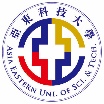 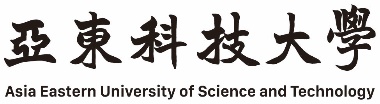 學院學程證書 申請表姓名姓名：學號學號學號學號：系科組班系科組班：□ 日間部□ 進修部□ 四技□ 二技□ 四技□ 二技系所年年年班聯絡電話聯絡電話：(手機)(家)(家)通訊住址通訊住址：□□□□□□□□□□□□□□□□□□□□□□□□□□□□□□□□□□□□□□□□□□□□□□□□□□□學院學程名稱學院學程名稱：申請學年/學期申請學年/學期申請學年/學期：No修業課程名稱修業課程名稱修業課程名稱修業課程名稱成績成績成績No修業課程名稱修業課程名稱修業課程名稱修業課程名稱修業課程名稱修業課程名稱修業課程名稱修業課程名稱修業課程名稱成績成績172839410511612申請人(簽名)學系主任學院長教務處決    行承 辦 人單位主管教 務 長